HymnTake My Life and Let it BePiano Sheet Music / Guitar Sheet Music
聖歌我一生求主管理鋼琴樂譜 / 簡譜 / 吉他樂譜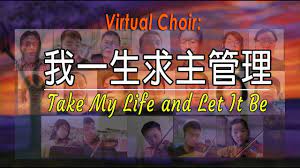 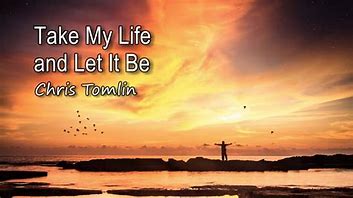 風火網頁 Webpage: https://www.feng-huo.ch/Date:  October 16, 2021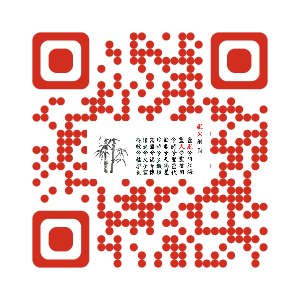 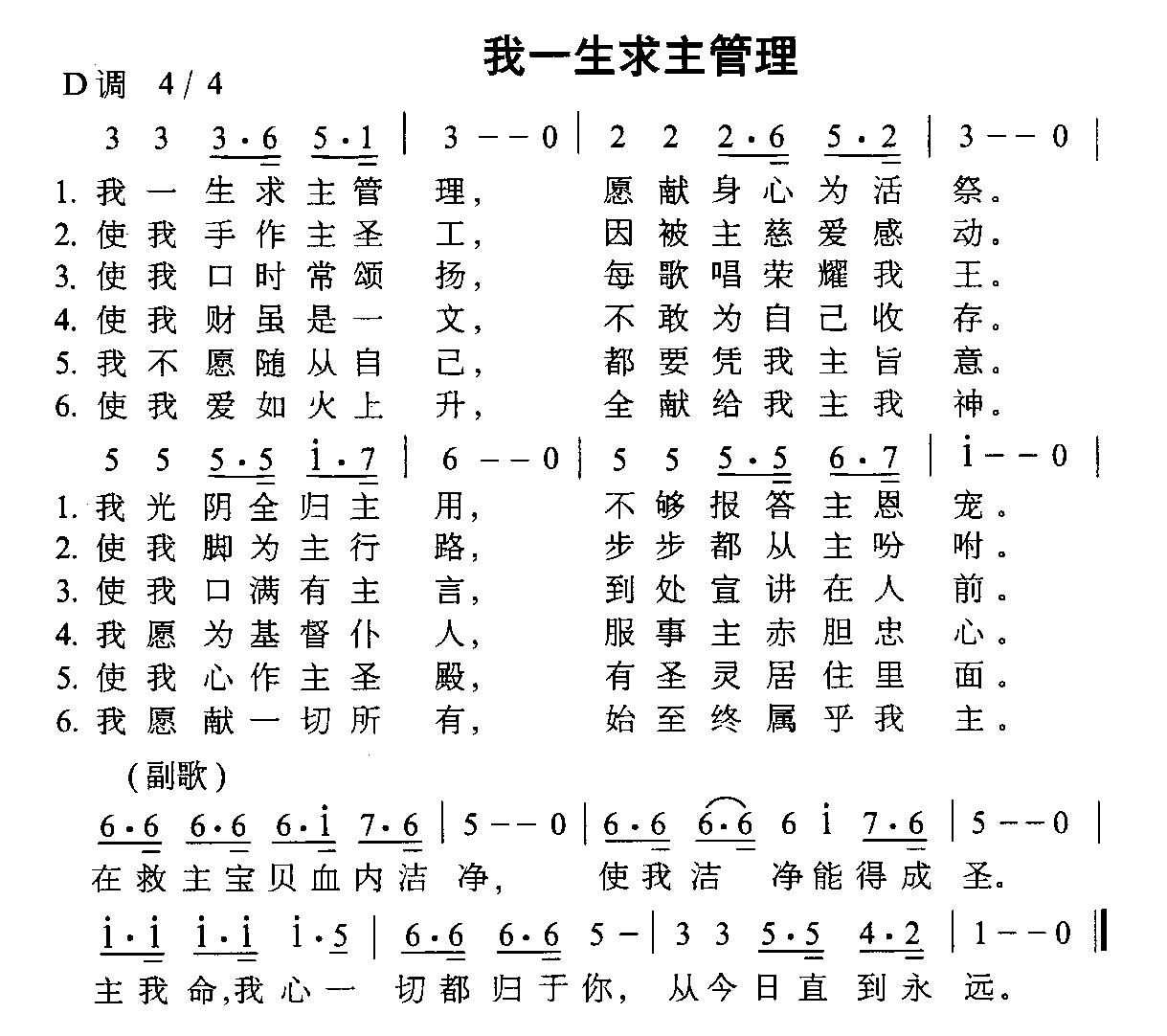 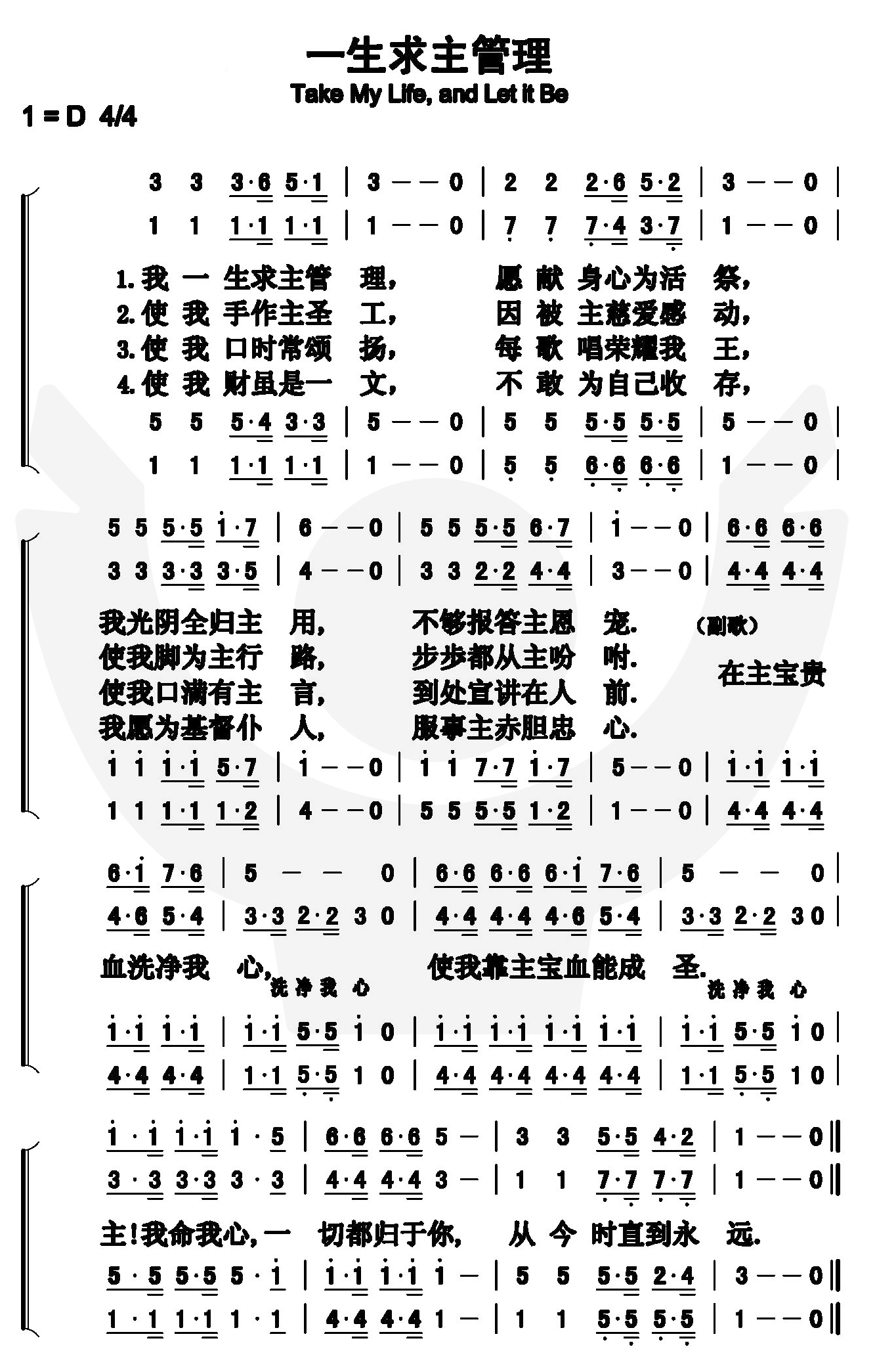 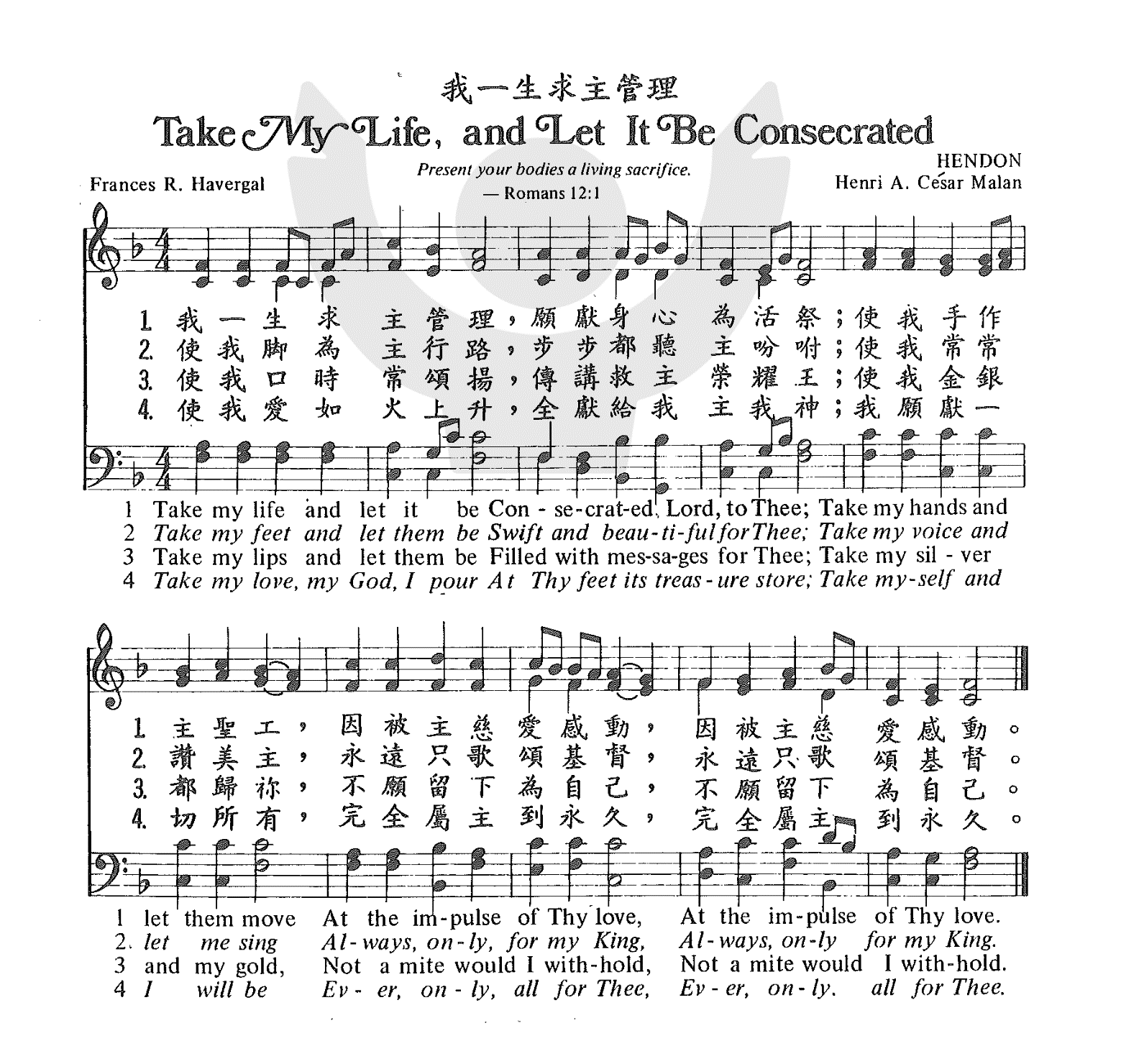 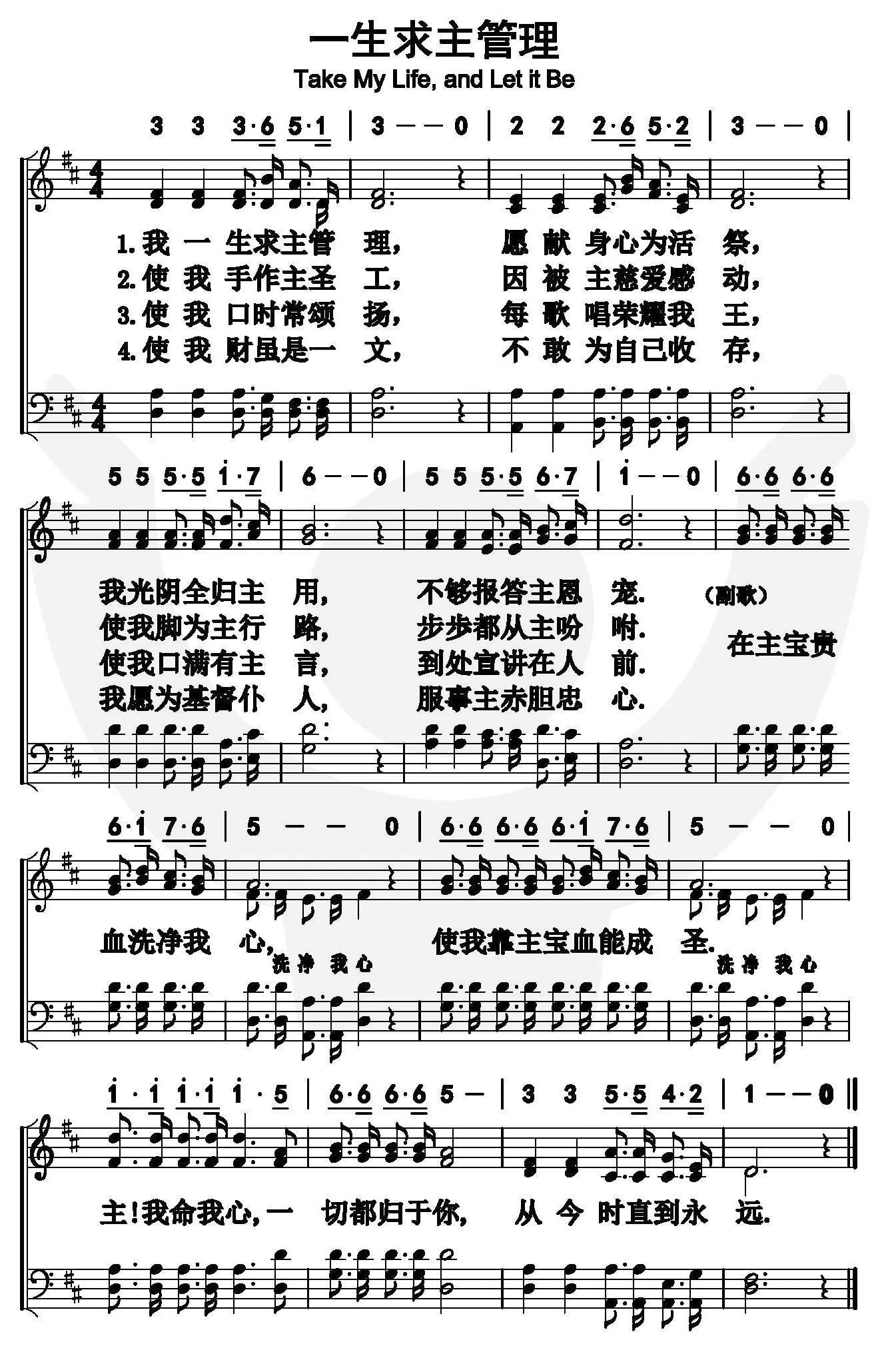 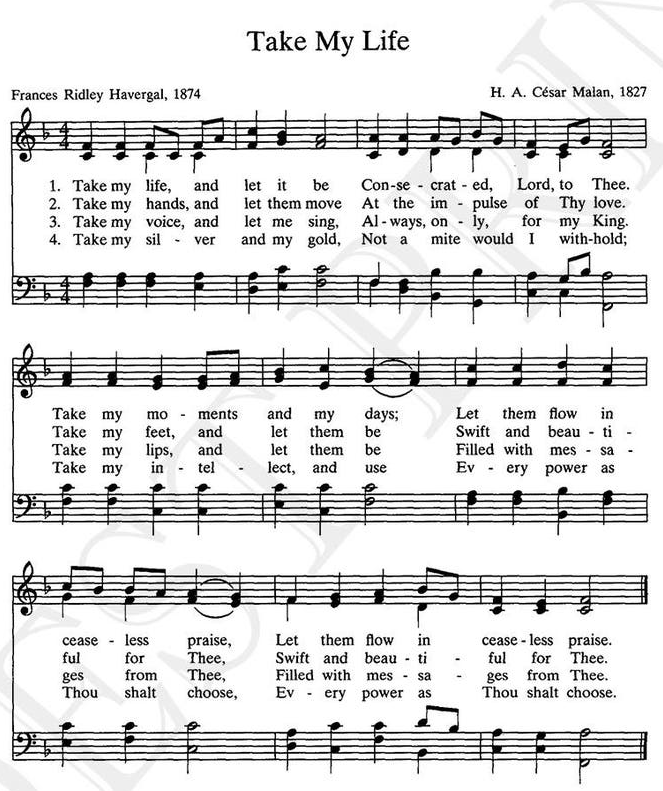 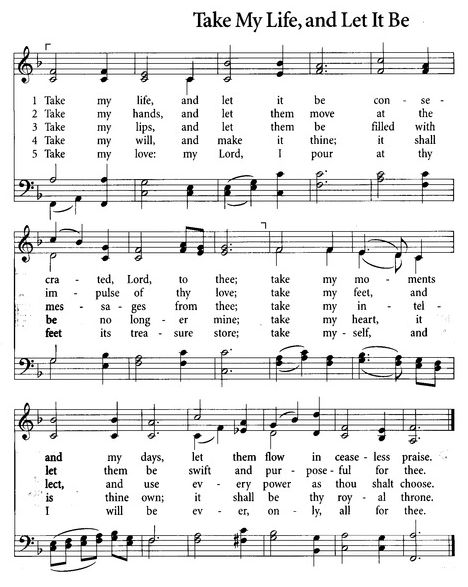 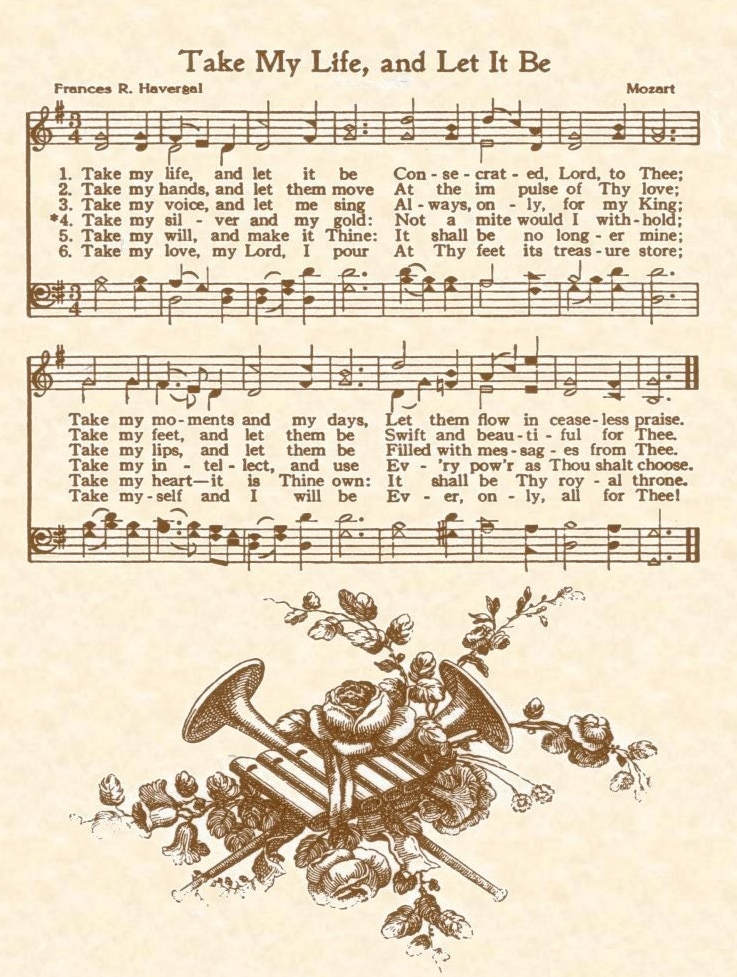 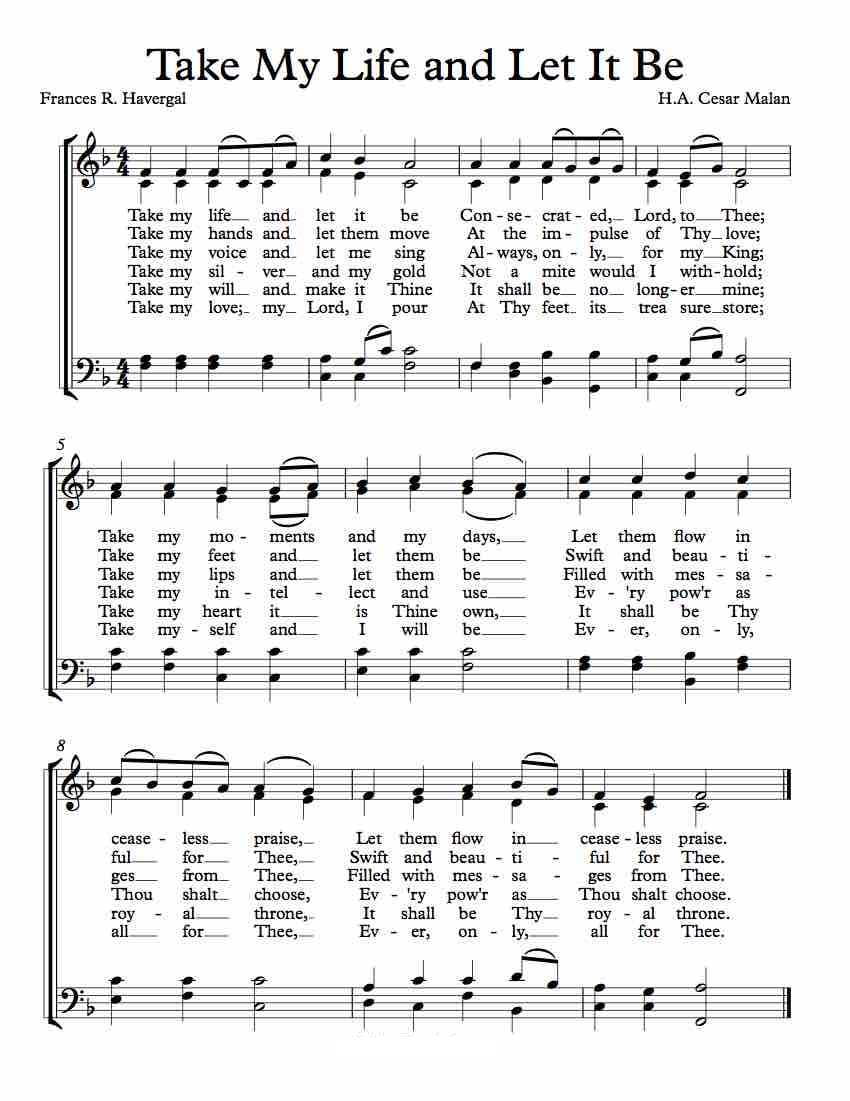 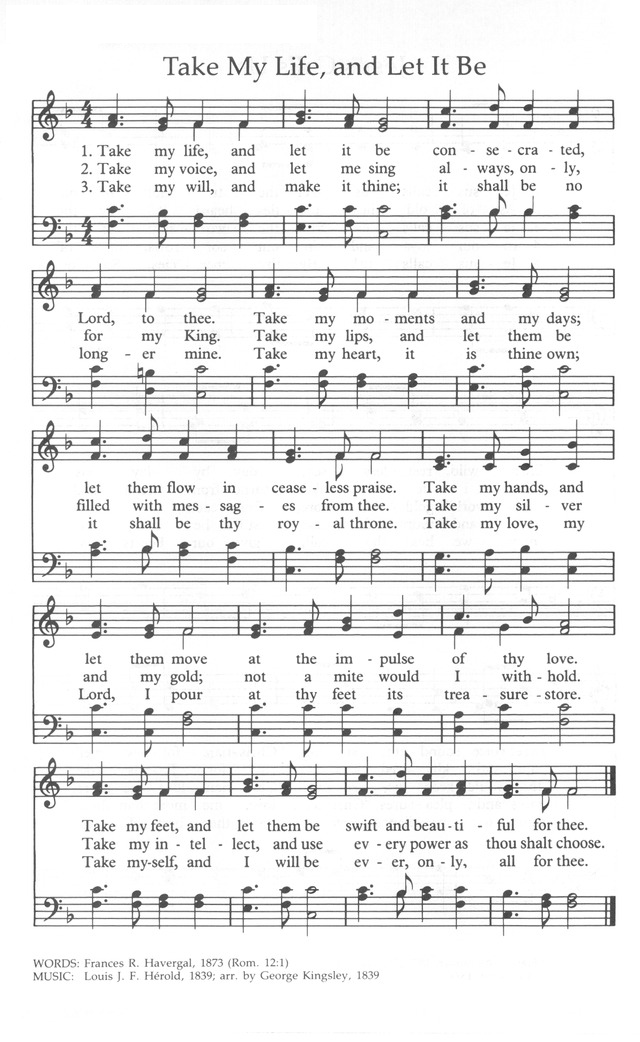 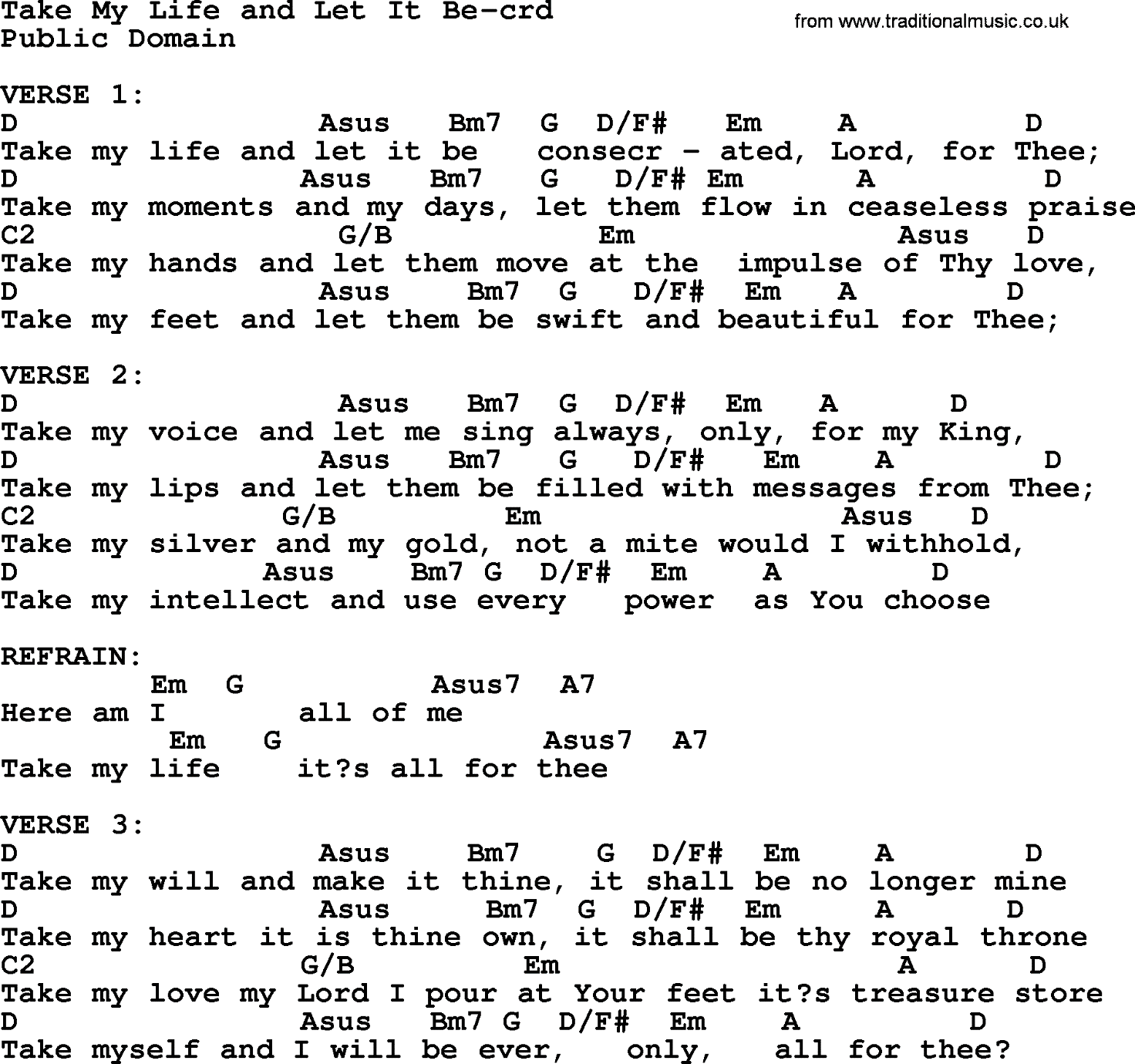 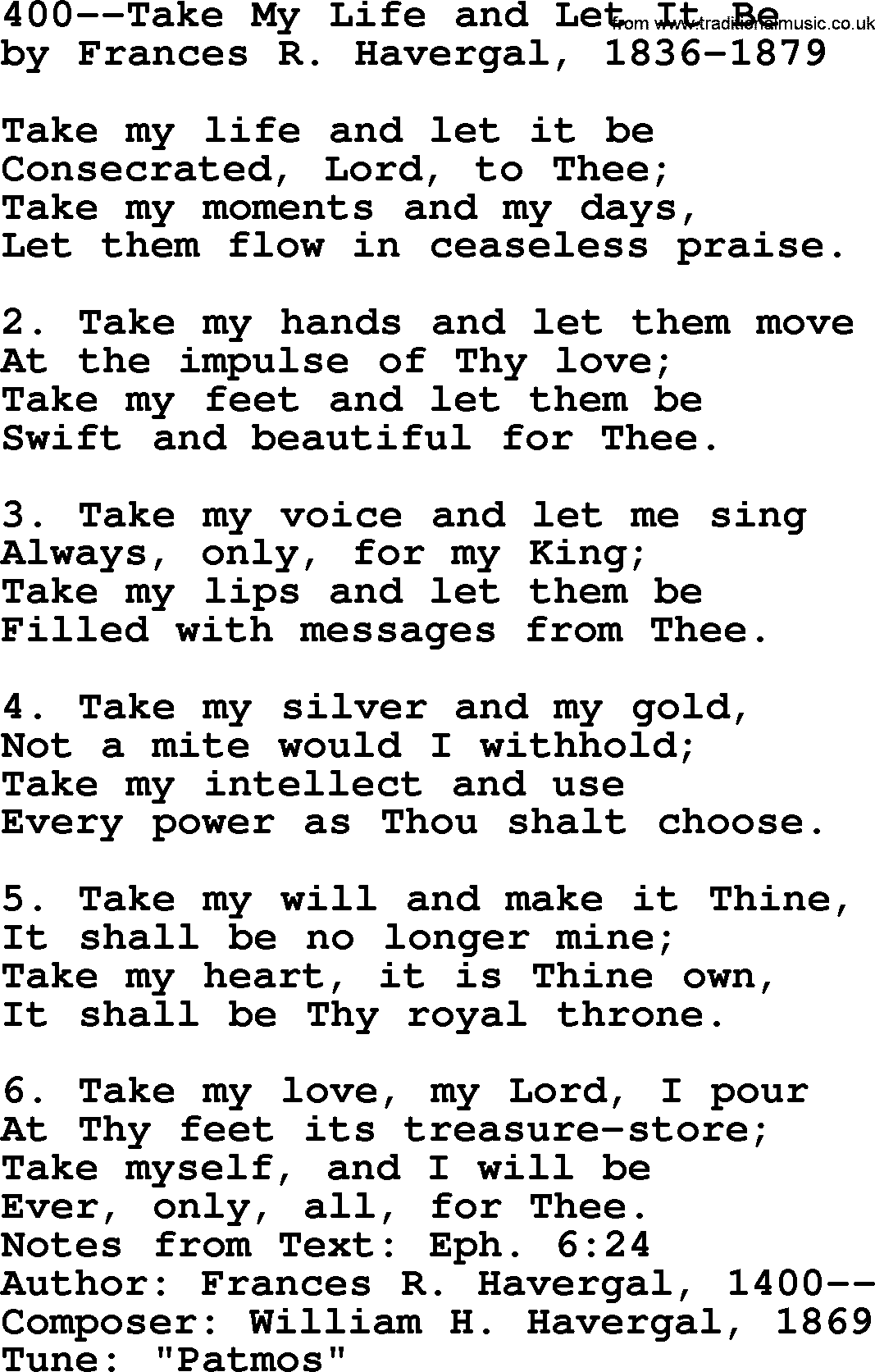 